VISIT OF SHOW ROOM/SHOP with products AlveusShow room/Shop: _____Indiana kuch.studio________ ______________________________________________________Location: 		___Karlovy Vary_______________________________________________________________Address:	      ____Buchenwaldská 711/9 
360 05  Karlovy Vary-Rybáře 
(areál PRIMA) _________________________________________________________________LIST OF DISPLAYED PRODUCTS ALVEUS								       Sign:Attached: photos of show room/shop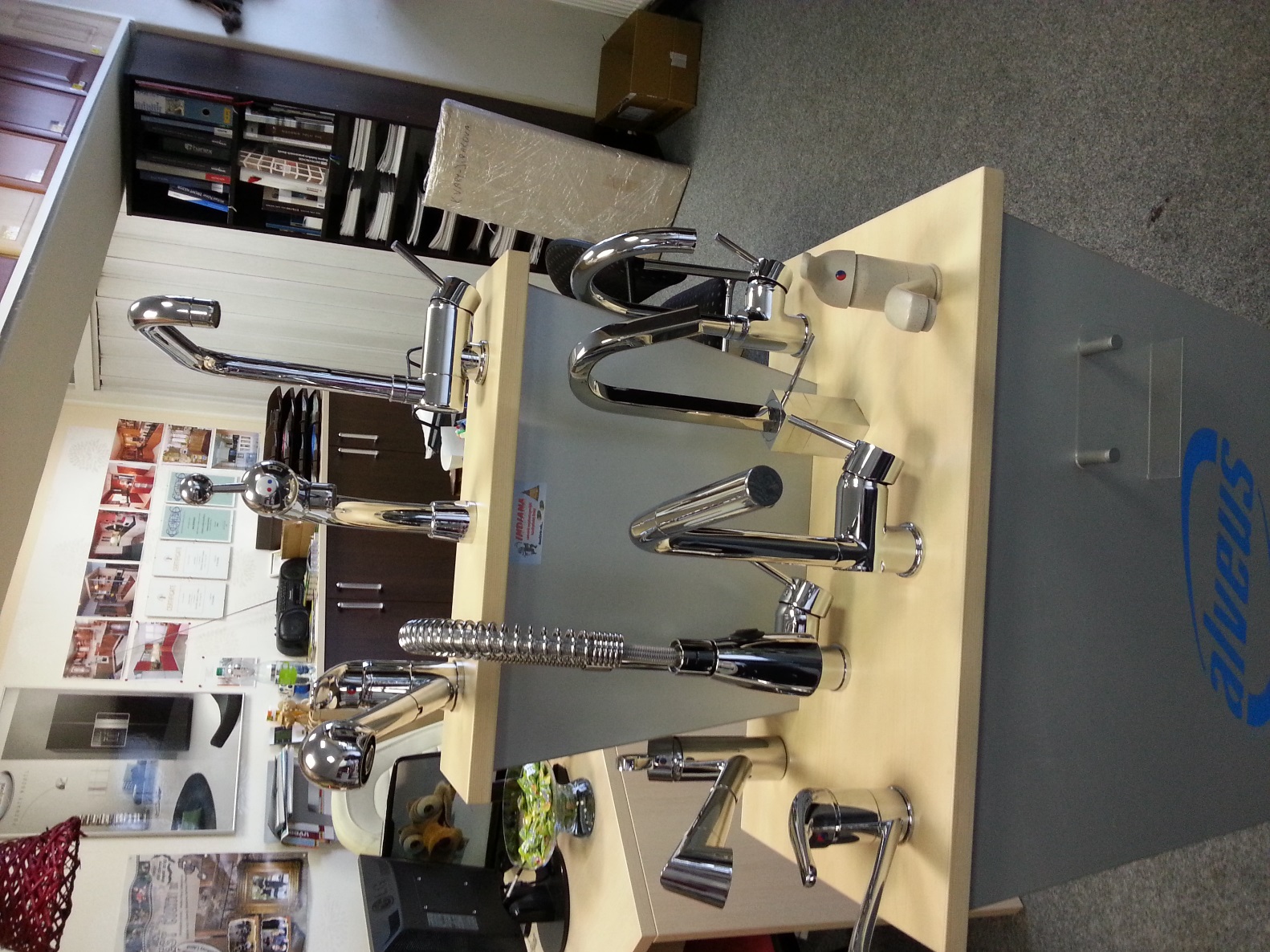 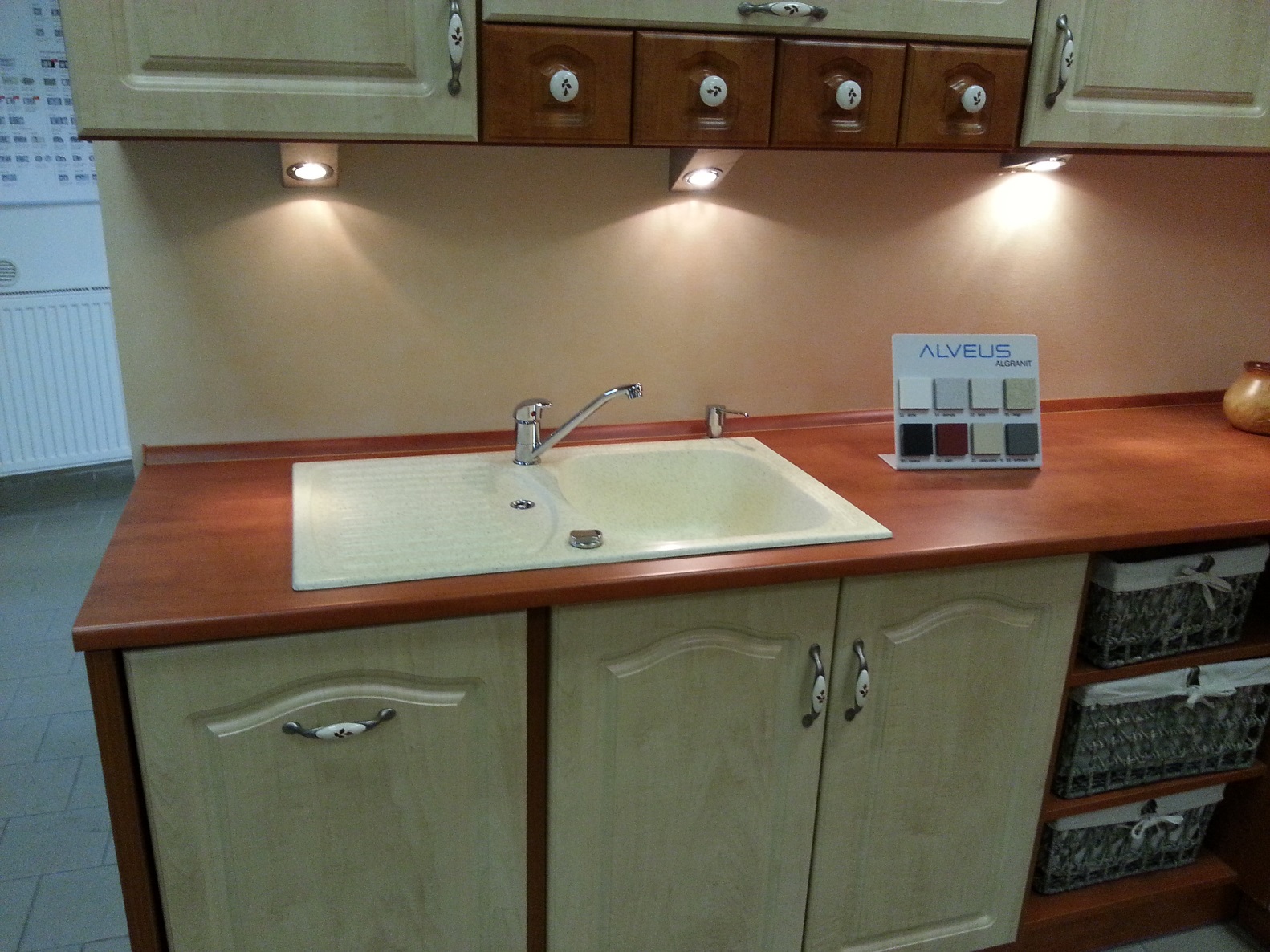 ProductState of product & notesOaza/MuraPLOaza/MuraTessaPLTessaSalto IIPLSalto IISamoaPLSamoaAM 50SLOAM 50CLEO PSSLOCLEO PSFLEXY WINDOWSLOFLEXY WINDOWRIVIERASLORIVIERAAlvestone PLAlvestone ProductState of product & notes